Name: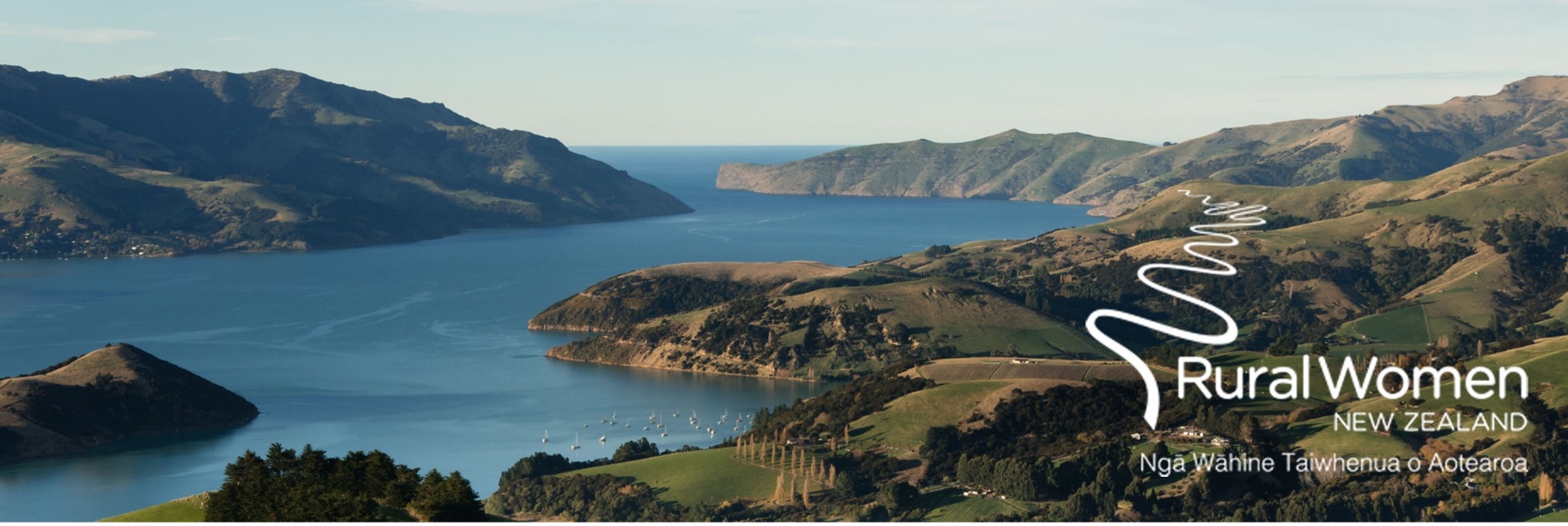 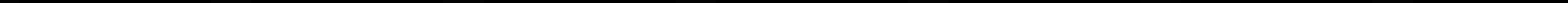 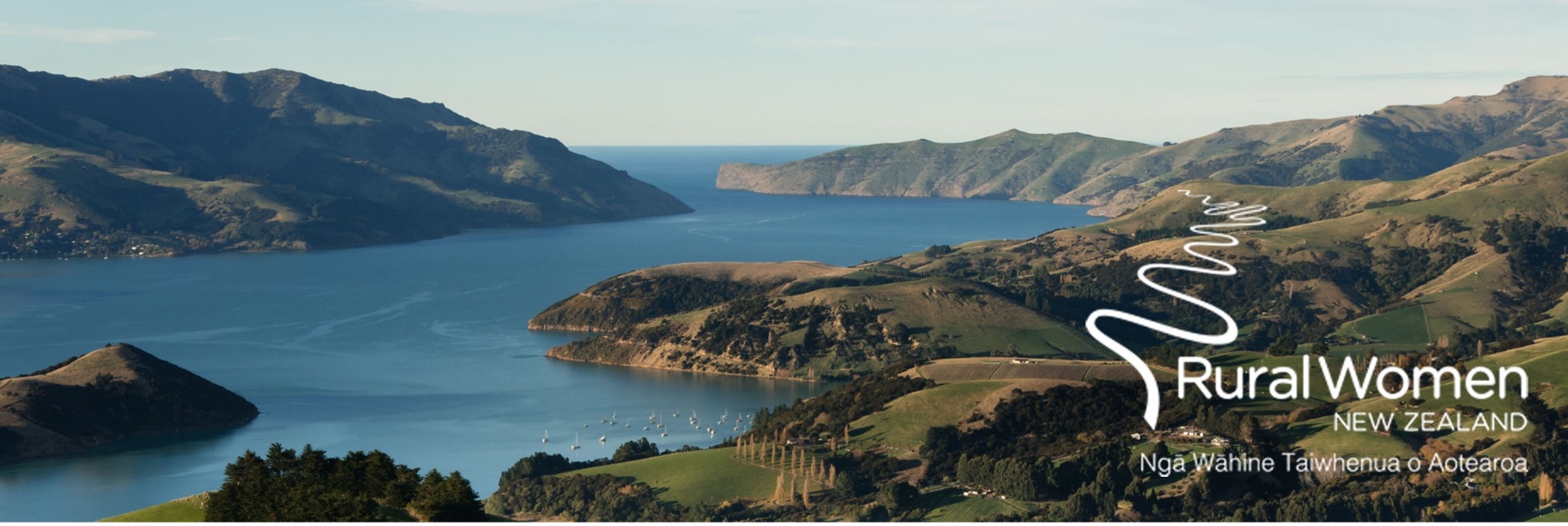 Postal Address: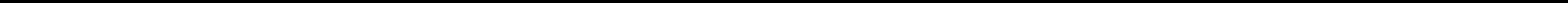 Phone Number:	Email: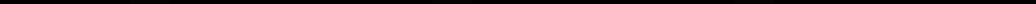 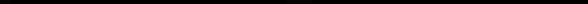 Date of Birth (optional):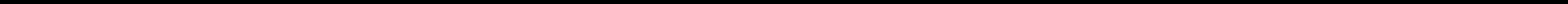 Branch or Individual: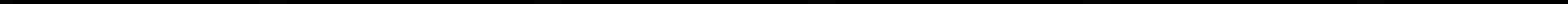 The Branch I wish to join is (if known): Southland/Otago | Canterbury | Marlborough/ West Coast/ Kaikoura | Wairarapa/ Manawatu/ Wanganui/ Hawkes Bay | Bay of Plenty/ Coromandel | Taranaki | Greater Waikato | Auckland/Northland |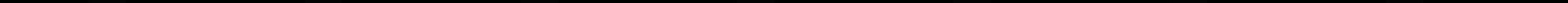 * Your membership includes a regular printed Express magazine, e-newsletters, Members Advisories, and other news items from time to time.Email addresses are not provided to third parties.Subscription Type:    Membership (Individual): $50	 Branch/Group Membership: $50	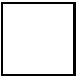 Signed:	Date: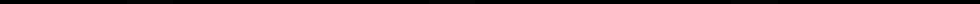 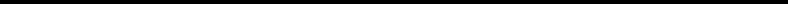 Payment Options:Direct Credit: Please transfer your subscription payment to: 06 0501 0778590 06 using your name as a referenceCredit Card: Please phone National Ofﬁce on 0800 256 467 for assistance with transacting. Thank you for supporting Rural Women New Zealand- Nga Wahine Taiwhenua o AotearoaPlease post this form to: PO Box 12-021 Thorndon Wellington 6144 or return by email to enquiries@ruralwomennz.nzYou can also join up and pay with your credit card via website www.ruralwomennz.nz